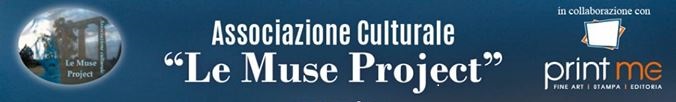 PREMIO LETTERARIO NAZIONALE CITTA’ DI TARANTOXV EDIZIONEL' Associazione Culturale “Le Muse Project” è lieta di rinnovare il bando di partecipazione alla  XV Edizione del Premio Letterario Nazionale Città di Taranto, anno 2021. IL REGOLAMENTO:Il Premio Letterario Nazionale  denominato Città di Taranto nacque 15 anni fa per iniziativa dell’autrice tarantina Lucrezia Maggi, equamente innamorata della sua Terra e delle Arti di cui si fa promotrice, ed è promosso e organizzato dall’Associazione Culturale “Le Muse Project”, realtà non profit territoriale di cui la stessa è fondatrice. Il Premio è giunto alla XV Edizione. Casa Editrice Partner, Print Me Editore. Esso è suddiviso in tre sezioni:
A. Sezione Poesia inedita a tema libero in lingua 
B. Sezione Narrativa inedita a tema libero in lingua 
C. Sezione Libro Edito (poesia e narrativa)Per le sezioni A e B, le opere, obbligatoriamente inedite, possono essere in lingua italiana o in vernacolo. Le opere in vernacolo devono riportare, necessariamente in allegato, la traduzione in italiano. I componimenti poetici inediti non devono superare la lunghezza di 30 versi; devono essere in Microsoft Word formato 12, carattere “Arial” o “Times New”. I componimenti narrativi inediti, non devono superare la lunghezza massima di tre cartelle dattiloscritte. Le opere non aventi le suddette caratteristiche saranno scartate. Si prega di attenersi scrupolosamente a quanto richiesto.Gli elaborati poetici sono liberi e non vincolati da elementi tecnici di natura metrica.6. Gli elaborati poetici e narrativi delle sezioni A e B, da questa edizione, potranno essere inviati, oltre che per posta tradizionale, anche via mail, certificata o tradizionale, agli indirizzi: lemuseproject@hotmail.it oppure lemuseproject@pec.it secondo le modalità indicate, unitamente alla scheda di partecipazione e alla fotocopia della ricevuta del pagamento del "contributo spese di segreteria". Per la sezione C, libro edito di poesia e narrativa, le opere dovranno essere inviate SOLO per posta tradizionale, in due copie, indirizzate a: “Associazione Culturale Le Muse Project”, all'attenzione di Lucrezia Maggi, legale rappresentante dell'associazione, Via Francesco Crispi  16/18, Taranto, o consegnati a mano, previo appuntamento, presso lo stesso indirizzo entro e non oltre il 31 maggio 2021. Per le opere inviate per mezzo di posta tradizionale, farà fede il timbro postale. Anche per la sezione C, la scheda di partecipazione e la fotocopia di avvenuto bonifico, dovranno pervenire contestualmente all’invio del plico, per mezzo di posta elettronica.     N.B: Abbiamo abolito l’invio dei plichi per mezzo RACCOMANDATA perché, negli anni, si è dimostrato essere mezzo inutile oltre che costoso. Il postino “non suona mai due volte” di conseguenza troppo spesso obbliga noi organizzatori a code interminabili presso gli uffici postali per il ritiro dei suddetti. La conferma dell’arrivo dei vostri plichi può essere comunque richiesta inviando una mail alla nostra segreteria.7. Sezioni A e B: Le opere inviate via mail devono essere presentate in una copia anonima su foglio A4 in BN. Per quelle spedite per posta tradizionale, le opere inviate dovranno essere due, di cui una anonima. Quelle anonime, non devono essere firmate, né recare le generalità dell'autore, né alcun altro segno di riconoscimento. Gli elaborati delle sezioni A e B saranno esaminati da una giuria annualmente nominata dall’organizzazione composta da scrittori, giornalisti, editor, docenti. Presidente onorario della giuria del Premio, il critico letterario Francesco Improta. Le opere edite della sezione C saranno giudicate da una giuria annualmente nominata dall’organizzazione composta principalmente da “lettori forti”. In questa edizione, giurati della sezione C, libro edito, gli splendidi ragazzi di Taranto StraOrdinaria (https://tarantostraordinaria.altervista.org/). Al termine delle selezioni, per ognuna delle sezioni, saranno premiate le prime tre elaborazioni poetiche e narrative inedite nonché le opere edite che le giurie esaminatrici avranno ritenuto idonee.8. E’ richiesto un piccolo contributo di sostegno al progetto, alle spese di segreteria e di organizzazione, di euro 15 (quindici)  da inviare, per mezzo bonifico (IBAN: IT06L36772223000EM001435899 - intestato a Lucrezia Maggi-Associazione Culturale Le Muse Project, causale: contributo spese di segreteria e di organizzazione Premio Letterario Nazionale Città di Taranto) per ognuna delle sezioni cui si intende partecipare. Ogni autore può partecipare proponendo non più di un elaborato inedito o di un’opera edita a sezione. La partecipazione  dei minori, di età compresa tra i 12 e i 17 anni, è invece gratuita. Il Premio non ha alcun fine di lucro, né gode di finanziamenti pubblici né aiuti istituzionali di alcun tipo e, tale contributo richiesto, verrà unicamente e totalmente utilizzato a sostegno del progetto, in premi e per l'organizzazione dell’evento conclusivo di Premiazione, l’Associazione non intende trarre alcun vantaggio economico da nessuna delle iniziative che organizza, il nostro impegno è a titolo completamente gratuito, siamo volontari al servizio della comunità e della cultura.9. La data e il luogo della Cerimonia di Premiazione saranno comunicati allo scadere del bando di concorso a seguito della pubblicazione del verbale di chiusura lavori. I finalisti saranno tutti preventivamente avvisati tramite comunicazione ufficiale che sarà data sulla nostra pagina facebook, sul sito del Premio e per mezzo di comunicato stampa. Saranno premiate con pubblicazioni, trofei, targhe, medaglie, le opere giunte ai primi tre posti per ogni sezione e ognuna delle opere risultate finaliste. In data successiva alla Cerimonia di Premiazione, ad ogni partecipante non finalista che ne farà richiesta, sarà comunque inviato via mail “attestato di partecipazione” in formato digitale. Le opere inviate non saranno in nessun caso restituite. In nessun caso potranno essere comunicati i nomi dei vincitori di ognuna delle sezioni in gara prima della Cerimonia di Premiazione. I Premi potranno essere unicamente ritirati in sede e in data di Premiazione, personalmente o da un proprio delegato/amico/familiare che comunque non sia un altro finalista. In nessun caso i Premi saranno inviati a domicilio, chi sceglie di partecipare al nostro Premio (come in realtà dovrebbe essere per ogni seria competizione letteraria) di questo, si raccomanda, di tenere conto. In assenza del vincitore o del proprio delegato, ci vedremo costretti a far decadere il Premio assegnato. Ogni finalista è comunque invitato a dare conferma di partecipazione con sufficiente anticipo alla segreteria del Premio. Chiediamo buonsenso, rispetto ed educazione, nulla di più.10.I dati personali saranno trattati unicamente per le finalità connesse al concorso. I partecipanti autorizzano l'organizzazione a raccogliere e trattare i dati personali necessari per la realizzazione della manifestazione essendo informati circa le finalità e le norme di raccolta e trattamento dei dati, i soggetti ai quali possono essere comunicati, l’ambito di diffusione dei medesimi e i diritti loro spettanti ai sensi dell’art. 13 L. n° 675/96. Necessario allegare alla documentazione richiesta, l'invio preventivo di una liberatoria all'eventuale pubblicazione, in caso di minori, firmata da entrambi i genitori.11.  Il Bando sarà divulgato a mezzo stampa, via web e affissione nelle eventuali Sedi  Istituzionali Patrocinanti. Sarà inoltre consultabile sul sito ufficiale del Premio (https://premioletterarionazionalecittditaranto.wordpress.com/) e sulla pagina facebook dedicata.12. Tutte le opere classificatosi ai primi tre posti di ogni sezione, quelle meritevoli di Menzioni e quelle che la giuria avrà ritenuto idonee, saranno pubblicate nell'Antologia del Premio. All'autore non sarà richiesto alcun contributo per la pubblicazione. Il libro, dal titolo “Opera Prima - Volume 10”, sarà realizzato dalla Casa Editrice Print Me Editore (http://www.printmeeditore.it). Ogni autore potrà poi acquistarlo direttamente dalla stessa editrice. L’associazione e la curatrice dell’antologia ci tengono a evidenziare che non beneficiano di alcun ritorno economico dalla realizzazione, dalla pubblicazione e dalle vendite della stessa, il nostro impegno è a titolo totalmente gratuito.13. Gli autori vincitori delle sezioni poesia e narrativa (A e B) saranno premiati con una pubblicazione gratuita. Gli autori che si fossero classificati primi in più di una edizione e in ognuna delle sezioni, non potranno più presentare proprie opere al Premio per almeno tre anni.14. Al 1° classificato Sez. Poesia: Trofeo – Pubblicazione di un libro di quarantotto pagine, entro l’anno corrente, che sarà edito dalla casa editrice Print Me con assegnazione gratuita di cinquanta copie all’autore – Attestato. Altri dettagli concernenti la pubblicazione del libro saranno concordati poi con l’editore.15. Al 1° classificato Sez. Narrativa: Trofeo – Pubblicazione di un libro di novantasei pagine, entro l’anno corrente, che sarà edito dalla casa editrice Print Me con assegnazione gratuita di cinquanta copie all’autore – Attestato. Altri dettagli concernenti la pubblicazione del libro saranno concordati poi con l’editore.16. Il Premio Letterario Nazionale Città di Taranto, dall’edizione del 2016 è gemellato con il contest letterario campano …incostieraamalfitana (http://www.incostieraamalfitana.it/) Fiera del Libro in Mediterraneo. Dall’edizione del 2018, si avvale dell’amichevole supporto della sezione di Taranto dell’ANFI (Associazione Nazionale Finanzieri d’Italia) PER INFO: lemuseproject@hotmail.it